               Προς τους κ.κ.  Δημοτικούς Συμβούλους: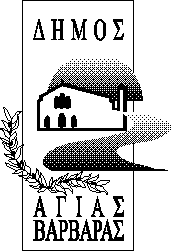 Πρόσκληση σε συνεδρίασηΠαρακαλείσθε να προσέλθετε στην  16η   ΤΑΚΤΙΚΗ  δημόσια  συνεδρίαση του  Δημοτικού Συμβουλίου, που θα γίνει την 29η ΝΟΕΜΒΡΙΟΥ 2018, ημέρα ΠΕΜΠΤΗ και ώρα 18.00  στην αίθουσα Δημοτικού Συμβουλίου του Δημοτικού Καταστήματος (Αριστομένους 8, 2ος όροφος),  για συζήτηση στα παρακάτω θέματα:ΚΟΙΝΟΠΟΙΗΣΗΓραφείο κ. Δημάρχου.Γενική Γραμματέα ΔήμουΔ/ντρια Διοικ. & Οικ. ΥπηρεσιώνΔ/ντη Τεχνικής Υπηρεσίας.Δ/ντη Προγραμματισμού & Κοινωνικής ΠολιτικήςΔ/ντρια Εκπαίδευσης, Αθλητισμού & Πολιτισμού Νομικό Σύμβουλο.Ειδικό Συνεργάτη.κ.κ. Προϊσταμένους Τμημάτων Δήμου. ΔΗ.Κ.Ε.Α.Β.Σχολικές Επιτροπές.Ένωση ΓονέωνΣωματείο Εργαζομένων. Πολιτικά Κόμματα.   Πρακτικογράφος1ΑΓΑΠΗΤΟΣ ΘΕΟΔΩΡΟΣ15ΚΟΥΝΤΟΥΡΗΣ ΑΝΤΩΝΗΣ2ΑΝΔΡΟΥΛΑΚΗ ΕΙΡΗΝΗ16ΛΕΟΥΤΣΑΚΟΣ ΛΑΜΠΡΟΣ3ΑΝΙΣΣΑΣ ΙΩΑΝΝΗΣ – ΧΡΗΣΤΟΣ17ΛΕΩΤΣΑΚΟΣ ΑΝΔΡΕΑΣ4ΑΝΤΩΝΟΠΟΥΛΟΣ ΕΥΣΤΡΑΤΙΟΣ18ΜΠΑΣΟΠΟΥΛΟΣ ΠΑΝΑΓΙΩΤΗΣ5ΒΑΣΙΛΑΚΟΣ ΘΕΟΔΩΡΟΣ 19ΝΤΑΒΙΟΣ ΘΕΜΙΣΤΟΚΛΗΣ6ΒΑΣΙΛΕΙΟΥ ΧΡΗΣΤΟΣ20ΠΑΓΟΥΡΤΖΗΣ ΔΗΜΗΤΡΙΟΣ7ΒΟΣΣΟΣ ΒΑΣΙΛΕΙΟΣ21ΣΑΒΒΙΔΗΣ ΣΑΒΒΑΣ8ΓΕΩΡΓΙΑΝΝΑΚΗΣ ΓΕΩΡΓΙΟΣ22ΛΥΚΟΘΑΝΑΣΗΣ ΑΘΑΝΑΣΙΟΣ9ΓΙΑΓΚΑΣ ΜΙΧΑΗΛ23ΣΙΑΡΑΜΠΗ ΝΙΚΗ10ΚΑΛΗ ΑΥΓΟΥΣΤΙΝΑ (ΧΡΙΣΤΙΝΑ)24ΣΙΟΥΤΗ ΚΟΡΝΕΛΑΚΗ ΑΝΤΩΝΙΑ11ΚΑΡΑΝΑΣΙΟΥ ΕΛΕΝΗ25ΣΩΤΗΡΟΠΟΥΛΟΣ ΔΗΜΗΤΡΙΟΣ12ΚΑΡΑΠΑΝΟΣ ΠΑΝΑΓΙΩΤΗΣ26ΦΕΓΓΗ ΑΛΕΞΑΝΔΡΑ13ΚΟΛΙΑΚΟΣ ΝΙΚΟΛΑΟΣ27ΧΑΤΖΗΝΙΚΟΛΑΟΥ ΙΩΑΝΝΗΣ14ΚΟΣΜΙΔΟΥ ΣΟΦΙΑ5η Τροποποίηση Τεχνικού Προγράμματος Δήμου 2018.Έγκριση του Πρωτoκόλλου Προσωρινής & Οριστικής παραλαβής  του έργου: «Διάφορες εργασίες συντήρησης σε σχολικά κτίρια του Δήμου.Έγκριση τρόπου δημοπράτησης του έργου «Ανάπλαση παιδικών χαρών στο Δήμο Αγίας Βαρβάρας».Έγκριση τρόπου δημοπράτησης του έργου «Βιοκλιματική αστική ανάπλαση οδών Π.Π. Γερμανού  στο Δήμο Αγίας Βαρβάρας».Έγκριση μελέτης και τρόπου δημοπράτησης του έργου «Ενίσχυση βάθρου γέφυρας Στέφανου Σαράφη».Αποδοχή χρηματοδότησης από το Υπουργείο Εσωτερικών για πρόληψη και αντιμετώπιση ζημιών και καταστροφών που προκαλούνται από θεομηνίες.Πληρωμή δαπανών για το έργο με κωδικό 2003ΣΕ05500005 και τίτλο «Πρόγραμμα πρόληψης και αντιμετώπισης ζημιών και καταστροφών που προκαλούνται από θεομηνίες στους Ο.Τ.Α. Α΄ και Β΄ βαθμού της Χώρας». Έγκριση και αποδοχή του μνημονίου συνεργασίας και των παραρτημάτων του με τον συνδικαιούχο Επαγγελματικό Επιμελητήριο Αθηνών για την υποβολή πρότασης στο πλαίσιο της πρόσκλησης 98 «Ανοικτά Κέντρα Εμπορίου»Διαγραφή οφειλής από βεβαιωτικούς καταλόγους της εταιρείας AUTOHELLAS ATEEΑποδοχή ανταποδοτικού τέλους λαϊκών αγορών Α’ εξαμήνου 2018.Μεταφορά υλοποιούμενων προγραμμάτων «ΒΟΗΘΕΙΑ ΣΤΟ ΣΠΙΤΙ» και «ΕΝΑΡΜΟΝΙΣΗ ΟΙΚΟΓΕΝΕΙΑΚΗΣ ΚΑΙ ΕΠΑΓΓΕΛΜΑΤΙΚΗΣ ΖΩΗΣ» περιόδου 2018-2019,  στο Δήμο Αγίας ΒαρβάραςΚατάργηση καταβολής της μηνιαίας οικονομικής εισφοράς (τροφεία)στις οικογένειες των φιλοξενούμενων παιδιών στους Παιδικούς και Βρεφονηπιακούς Σταθμούς του Τμήματος Παιδικών Σταθμών του Δήμου μας για την σχολική περίοδο 2018-2019».Ορισμός δύο ορκωτών ελεγκτών για τον τακτικό διαχειριστικό έλεγχο της Δημοτικής Κοινωφελούς Επιχείρησης Αγίας Βαρβάρας  (ΔΗ.Κ.Ε.Α.Β.) για το έτος 2018. Αναμόρφωση Προϋπολογισμού της ΔΗ.Κ.Ε.Α.Β. οικονομικού έτους 2018 (ΑΠΟΦΑΣΗ  ΔΗ.ΚΕ.Α.Β. 81/2018.Υποβολή προτάσεων για μεταβολές σχολικών μονάδων Πρωτοβάθμιας και Δευτεροβάθμιας Εκπαίδευσης του  Δήμου Αγ. Βαρβάρας για το σχολικό έτος 2019-2020. Έκθεση εσόδων – εξόδων Γ΄ Τριμήνου για τον έλεγχο υλοποίησης του προϋπολογισμού έτους 2018.Έγκριση πρωτόκολλων παραλαβής της Επιτροπής παραλαβής υπηρεσιών που εξοφλήθηκαν μέσω πάγιας προκαταβολής.Έγκριση πρωτοκόλλων παραλαβής των επιτροπών παραλαβής προμηθειών και υπηρεσιών.Αναμόρφωση Προϋπολογισμού του Δήμου οικονομικού έτους 2018.